В преддверии зимних каникул сотрудники полиции по                  Усть-Катавскому городскому округу проводят профилактические беседы по правилам дорожного движения с учащимися 
    В преддверии зимних каникул в рамках акции  «Зимние каникулы»  начальник отделения ГИБДД Отдела МВД России по Усть-Катавскому городскому округу майор полиции Игорь Дурникин  посетил МКОУ НОШ № 6, где провел профилактическую беседу с дошкольниками и  учениками. 
Юным пешеходам напомнил о правилах дорожного движения, о том, как правильно переходить проезжую часть по регулируемым и нерегулируемым пешеходным переходам. Ребятам было разъяснено, что ни одно транспортное средство резко не останавливается, и что всегда надо переходить дорогу на максимально безопасном расстоянии от транспортного средства. Также в целях личной безопасности ребятам настоятельно рекомендовано в вечернее и сумеречное время использовать на одежде световозвращающие элементы, с тем, чтобы максимально обезопасить себя на проезжей части в темное время суток. Такие беседы с детьми направлены на то, чтобы как можно больше школьников помнили о безопасности дорожного движения во время зимнего отдыха. Кроме того, ребята могли посидеть внутри служебной машины и представить себя в роли инспектора ДПС, а также детям показали в действии световую и звуковую сигнализацию – «маячки» и «сирену».На прощание Игорь Святославович  пожелали ребятам веселых, увлекательных, а главное безопасных зимних каникул.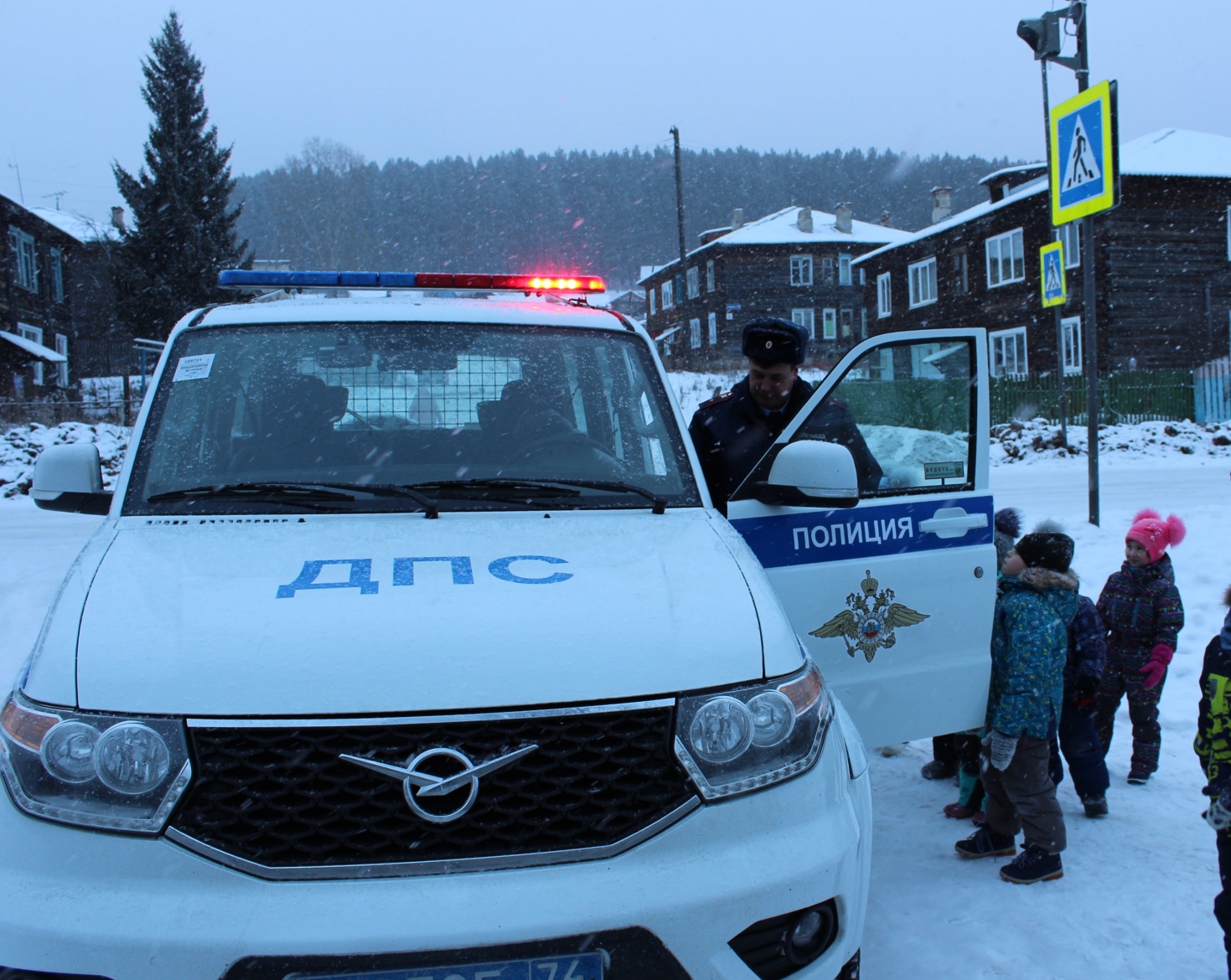 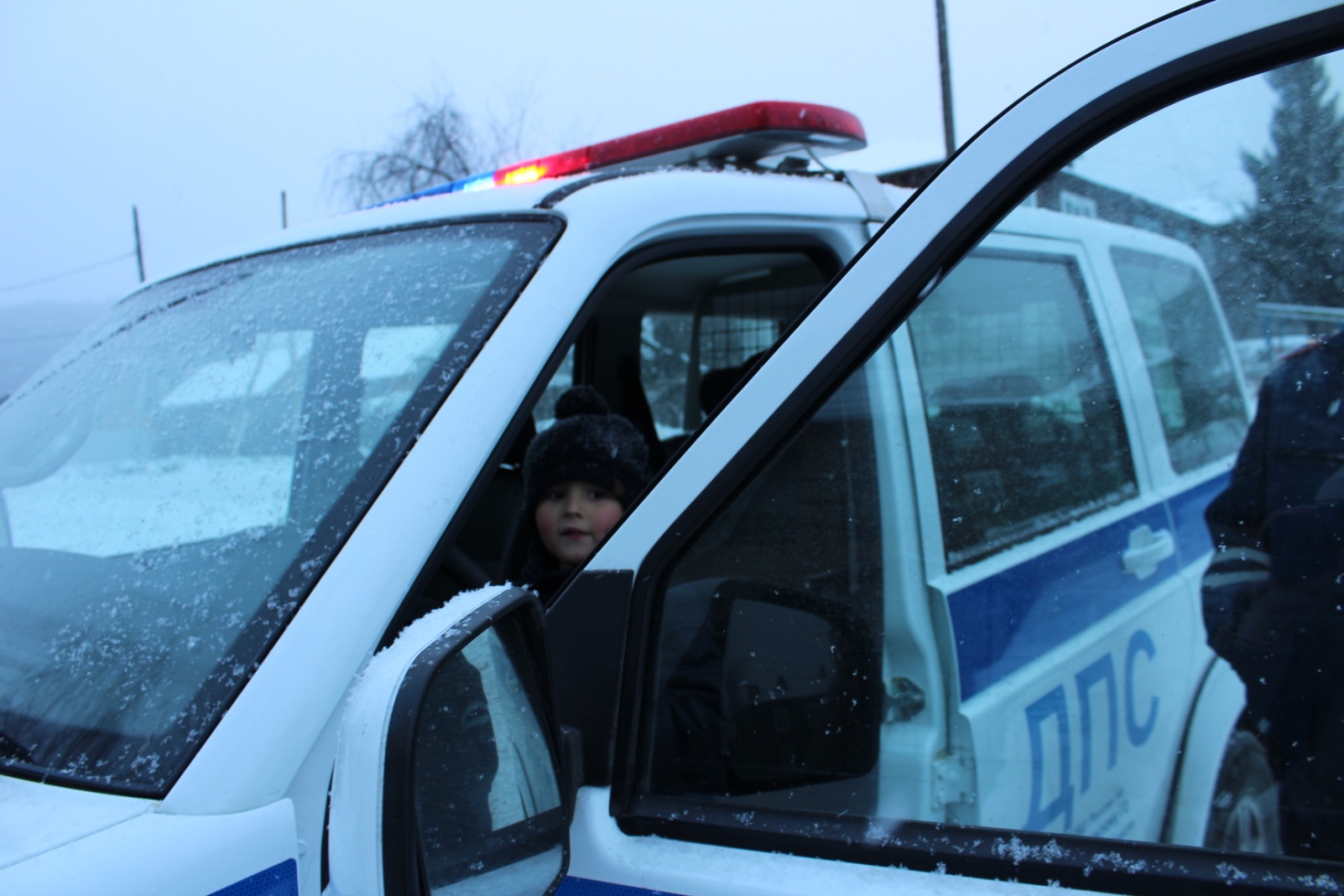 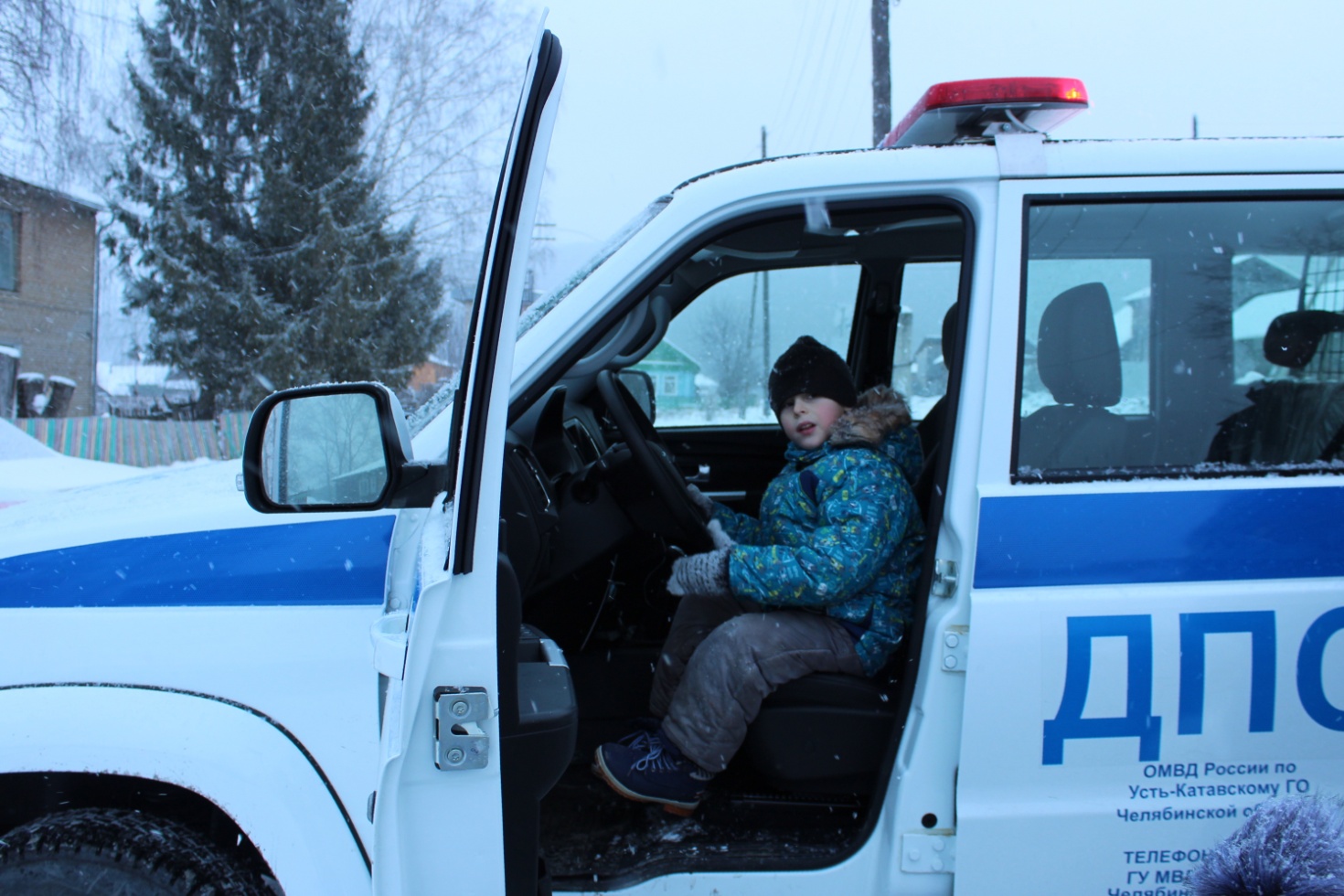 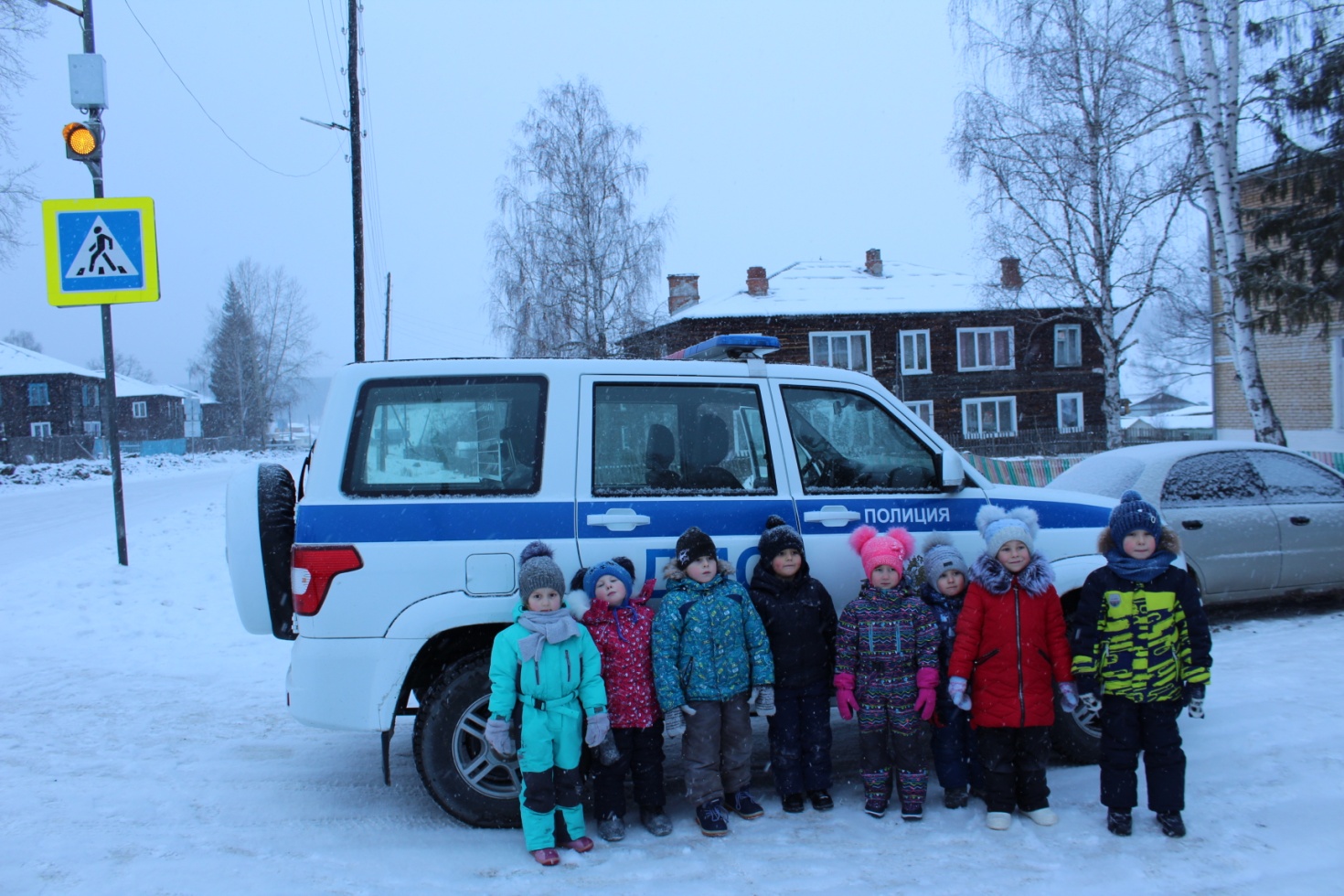 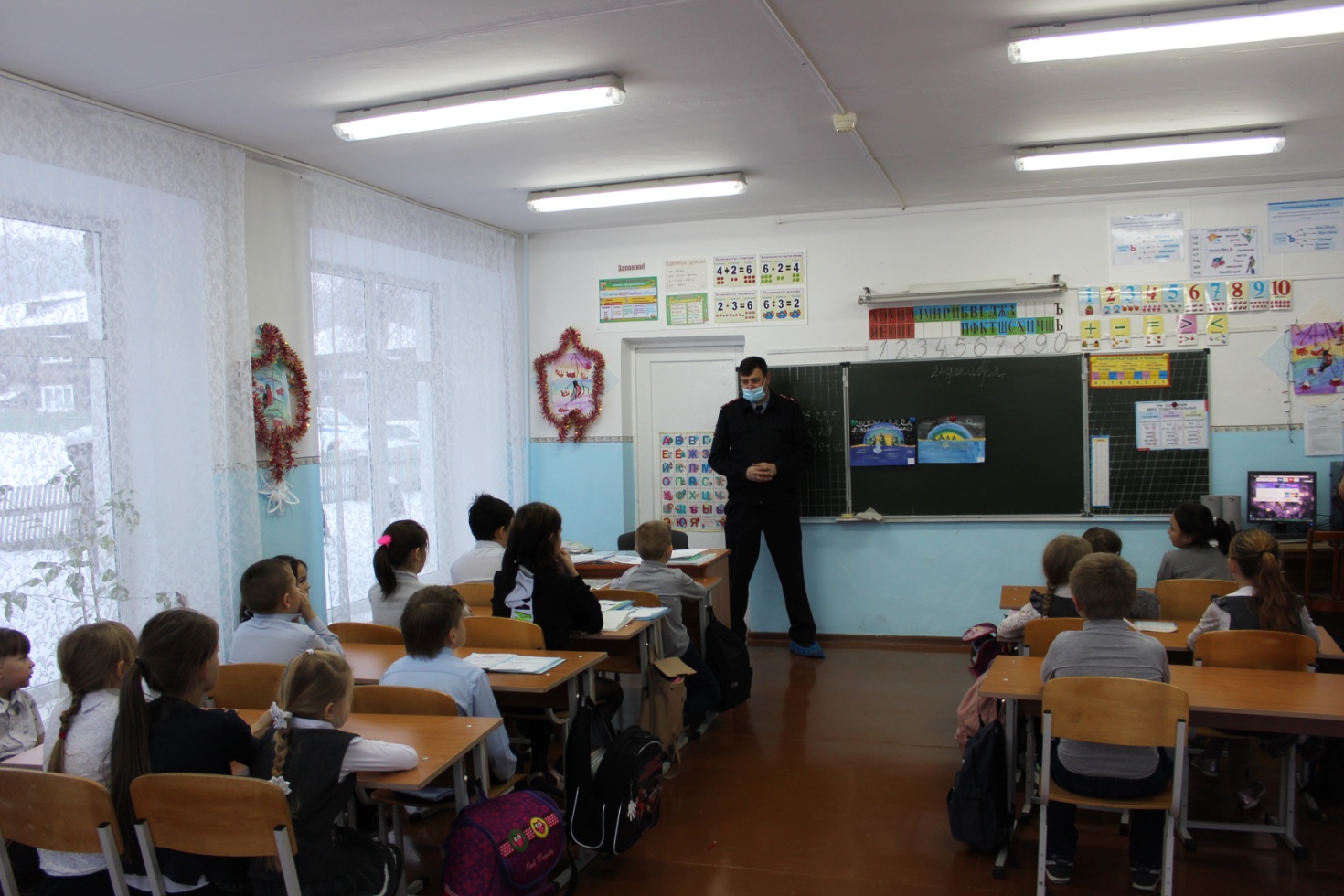 